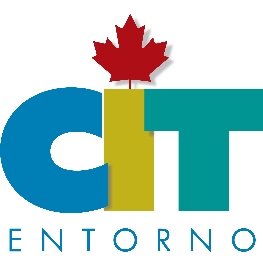 IRAPUATOITINERARIO:LA HISTORIA DEL NIXTAMAL: ELABORACIÓN DE TORTILLAS Y GORDITAS HECHAS AMANOTe invitamos a conocer la comunidad de Santiaguillo, Guanajuato dentro del área natural protegida Presa de la Purísima, pasando una increíble mañana conviviendo con las señoras y aprendiendo de la historia elaborando tortillas y gorditas a mano.Terminado disfrutaremos un delicioso desayuno acompañado de una amena charla sobre la importancia de las áreas naturales protegidas y su flora y fauna que la complementan.¿Cuánto dura? 4 horas¿Qué Incluye?*Insumos necesarios para el desarrollo de la actividad*Delicioso almuerzo con la comunidad*Canasto de recuerdo para tus tortillas y gorditas Plática sobre la importancia del ANPSalida:*Grupo mínimo de 4 personasTOMA EN CUENTA ESTO:Reservación de mínimo 5 a 3 días hábiles previo a tu visita.Solicita tu cotización indicando día de tu visita y número de personas que viajan contigo.Sujeto a disponibilidad.PRECIOS SUJETOS A CAMBIO SIN PREVIO AVISO Y SUJETOS A DISPONIBILIDAD